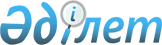 Об определении и утверждении мест размещения нестационарных торговых объектов на территории Каратальского районаПостановление акимата Каратальского района Алматинской области от 27 июля 2017 года № 267. Зарегистрировано Департаментом юстиции Алматинской области 31 августа 2017 года № 4326.
      Сноска. Заголовок в редакции постановления акимата Каратальского района области Жетісу от 04.08.2023 № 328 (вводится в действие по истечении десяти календарных дней после дня его первого официального опубликования).
      В соответствии с подпунктом 4-2) пункта 1 статьи 31 Закона Республики Казахстан от 23 января 2001 года "О местном государственном управлении и самоуправлении в Республике Казахстан", со статьями 8, 12 Закона Республики Казахстан от 12 апреля 2004 года "О регулировании торговой деятельности", акимат Каратальского района ПОСТАНОВЛЯЕТ:
      1. Определить и утвердить места размещения нестационарных торговых объектов на территории Каратальского района, согласно приложению к настоящему постановлению.
      Сноска. Пункт 1 в редакции постановления акимата Каратальского района области Жетісу от 04.08.2023 № 328 (вводится в действие по истечении десяти календарных дней после дня его первого официального опубликования).


      2. Контроль за исполнением настоящего постановления возложить на заместителя акима района Калиаскарова Аската Мейрамгалиевича.
      3. Настоящее постановление вступает в силу со дня государственной регистрации в органах юстиции и вводится в действие по истечении десяти календарных дней после дня его первого официального опубликования.
      Сноска. Приложение в редакции постановления акимата Каратальского района области Жетісу от 04.08.2023 № 328 (вводится в действие по истечении десяти календарных дней после дня его первого официального опубликования). Места размещения нестационарных торговых объектов на территории Каратальского района
					© 2012. РГП на ПХВ «Институт законодательства и правовой информации Республики Казахстан» Министерства юстиции Республики Казахстан
				
      Аким района

Бисембаев К.
Приложение к постановлению акимата Каратальского района от 27" июля 2017 года № 267
№ 
Место расположение
нестационарных торговых объектов
Сфера
деятельности
Занимаемая площадь, квадратный метр
Период осуществления торговой деятельности
(лет)
Близлежащая инфраструктура (торговые объекты, в которых реализуется схожий ассортимент товаров, а так же объекты общественного питания)
1
город Уштобе, вдоль улицы Абая между улицами Абылай хана и Абдырахман акына, напротив магазина "Эдем и К"
Продовольственные, непродовольственные товары
90
5 лет
магазины
"У Оли",
"Эдем и К"
2
город Уштобе, вдоль улицы Желтоксан, справа от торгового дома "Байтерек"
Продовольственные, непродовольственные товары
32
5 лет
магазин "Даубай"
3
город Уштобе, вдоль улицы Б.Момышулы, перед магазином "Коксу"
Продовольственные, непродовольственные товары
32
5 лет
магазины "Коксу", "Салем"
4
село Ескельды вдоль улицы
И. Жансугурова , справа от отделения Казпочты
Продовольственные, непродовольственные товары
60
5 лет
магазин "Радуга"
5
село Жанаталап, между улицами Жамбыла и Коныспаева, справа от магазина "Аяжан"
Продовольственные, непродовольственные товары
60
5 лет
магазины "Ернур", "Аяжан"
6
село Каражиде, на пересечении улиц
Д. Қонаева и Е. Шалкошкарова, напротив тойханы "Нур"
Продовольственные, непродовольственные товары
60
5 лет
нет
7
Шумек, 22 километр трассы Талдыкорган-Уштобе
Продовольственные, непродовольственные товары
60
5 лет
нет
8
село Бастобе, улица Комарова, справа от магазина "Тан"
Продовольственные, непродовольственные товары
60
5 лет
магазины"Тан","Шанс", "Лилия"
9
село Бастобе,улицаЮна, перед рестораном "Юбилейный"
Продовольственные, непродовольственные товары
60
5 лет
нет
10
село Кальпе, по улице Р.Бикенова, напротив отделения Казпочты
Продовольственные, непродовольственные товары
60
5 лет
магазины "Азат", "Еламан"